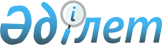 О признании утратившими силу некоторых постановлений акимата города АктобеПостановление акимата города Актобе Актюбинской области от 5 ноября 2018 года № 6643. Зарегистрировано Управлением юстиции района "Астана" города Актобе Департамента юстиции Актюбинской области 7 ноября 2018 года № 3-1-214
      В соответствии со статьей 31 Закона Республики Казахстан от 23 января 2001 года "О местном государственном управлении и самоуправлении в Республике Казахстан", со статьей 27 Закона Республики Казахстан от 6 апреля 2016 года "О правовых актах", акимат города Актобе ПОСТАНОВЛЯЕТ:
      1. Признать утратившими силу следующие постановления акимата города Актобе:
      1) постановление акимата города Актобе от 15 декабря 2014 года № 3823 "Об определении перечня должностей специалистов в области социального обеспечения, образования, культуры и ветеринарии, являющихся гражданскими служащими и работающих в сельских населенных пунктах города Актобе" (зарегистрированное в Реестре государственной регистрации нормативных правовых актов № 4185, опубликованное 3 февраля 2015 года в газетах "Ақтөбе" и "Актюбинский вестник");
      2) постановление акимата города Актобе от 4 марта 2016 года № 901 "О внесений изменении и дополнении в постановление акимата города Актобе от 15 декабря 2014 года № 3823 "Об определении перечня должностей специалистов в области социального обеспечения, образования, культуры и ветеринарии, являющихся гражданскими служащими и работающих в сельских населенных пунктах города Актобе" (зарегистрированное в Реестре государственной регистрации нормативных правовых актов № 4853, опубликованное 26 апреля 2016 года в информационно-правовой системе нормативных правовых актов Республики Казахстан "Әділет").
      2. Государственному учреждению "Отдел экономики и бюджетного планирования города Актобе" в установленном законодательством порядке обеспечить:
      1) государственную регистрацию настоящего постановления в территориальном органе юстиции;
      2) направление настоящего постановления на официальное опубликование в периодических печатных изданиях и Эталонном контрольном банке нормативных правовых актов Республики Казахстан;
      3) размещение настоящего постановления на интернет-ресурсе акимата города Актобе.
      3. Контроль за исполнением постановления возложить на заместителя акима города Р.А. Айдашеву.
      4. Настоящее постановление вводится в действие со дня его первого официального опубликования.
					© 2012. РГП на ПХВ «Институт законодательства и правовой информации Республики Казахстан» Министерства юстиции Республики Казахстан
				
      Аким города 

И. Испанов
